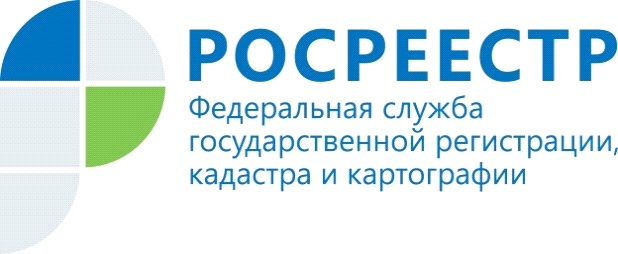 Ограничение прав иностранных лиц на приобретение земельных участков в Российской ФедерацииДействующим российским законодательством для иностранных граждан, лиц без гражданства и иностранных юридических лиц установлен ряд ограничений на приобретение в собственность земельных участков.Земельный кодекс Российской Федерации от 25.10.2001 № 136-ФЗ (далее – ЗК РФ) устанавливает, что иностранные граждане, лица без гражданства и иностранные юридические лица не могут обладать на праве собственности земельными участками, находящимися на приграничных территориях, перечень которых устанавливается Президентом Российской Федерации в соответствии с федеральным законодательством о Государственной границе Российской Федерации, и на иных установленных особо территориях Российской Федерации в соответствии с федеральными законами (п. 3 ст. 15 ЗК РФ).Указом Президента Российской Федерации от 09.01.2011 года № 26 «Об утверждении перечня приграничных территорий, на которых иностранные граждане, лица без гражданства и иностранные юридические лица не могут обладать на праве собственности земельными участками» утвержден перечень таких приграничных территорий (далее – Перечень).В Республике Алтай к приграничным территориям, на которых иностранные граждане, лица без гражданства и иностранные юридические лица не могут обладать на праве собственности земельными участками, отнесены территории Кош-Агачского, Усть-Канского и Усть-Коксинского районов.Статья 3 Федерального закона от 24.07.2002 № 101-ФЗ «Об обороте земель сельскохозяйственного назначения» (далее – Закон № 101-ФЗ) устанавливает, что иностранные граждане, иностранные юридические лица, лица без гражданства, а также юридические лица, в уставном (складочном) капитале которых доля иностранных граждан, иностранных юридических лиц, лиц без гражданства составляет более чем 50 процентов, могут обладать земельными участками из земель сельскохозяйственного назначения только на праве аренды, за исключением случаев, предусмотренных Федеральным законом от 01.05.2016 № 119-ФЗ «Об особенностях предоставления гражданам земельных участков, находящихся в государственной или муниципальной собственности и расположенных на территориях субъектов Российской Федерации, входящих в состав Дальневосточного федерального округа, и о внесении изменений в отдельные законодательные акты Российской Федерации».Согласно п. 1 ст. 238 Гражданского кодекса Российской Федерации (часть первая) от 30.11.1994 № 51-ФЗ (далее – ГК РФ), если по основаниям, допускаемым законом, в собственности лица оказалось имущество, которое в силу закона не может ему принадлежать, это имущество должно быть отчуждено собственником в течение года с момента возникновения права собственности на имущество, если законом не установлен иной срок.В соответствии со статьей 5 Закона № 101-ФЗ, в случае если в собственности лица по основаниям, допускаемым законом, оказались земельный участок из земель сельскохозяйственного назначения или доля в праве общей собственности на земельный участок из земель сельскохозяйственного назначения и это влечет за собой нарушение требований ст. 3 и (или) п.2 ст. 4 Закона № 101-ФЗ, такие земельный участок (часть земельного участка) или доля должны быть отчуждены собственником. Земельные участки или доли в праве общей собственности на земельный участок из земель сельскохозяйственного назначения, приобретенные после вступления в силу Закона № 101-ФЗ, подлежат отчуждению в течение года со дня возникновения права собственности на эти земельные участки или права собственности на доли в праве общей собственности на земельный участок.По указанным выше причинам, земельные участки, расположенные на приграничных территориях, входящих в утвержденный Перечень, земельные участки сельскохозяйственного назначения, а также земельные доли, принадлежащие на праве собственности иностранным гражданам, лицам без гражданства и иностранным юридическим лицам, должны быть отчуждены в установленном законом порядке как имущество, которое в силу закона не может принадлежать указанным лицам.В случаях, когда имущество не отчуждено собственником в установленные законом сроки, такое имущество по решению суда, вынесенному по заявлению государственного органа или органа местного самоуправления, подлежит принудительной продаже с передачей бывшему собственнику вырученной суммы либо передаче в государственную или муниципальную собственность с возмещением бывшему собственнику стоимости имущества, определенной судом.В связи изложенным, хотелось бы обратить внимание иностранных граждан, лиц без гражданства и иностранных юридических лиц на необходимость своевременного отчуждения вышеуказанных земельных участков.Управление Федеральной службы государственной регистрации, кадастра и картографии  по Республике Алтай